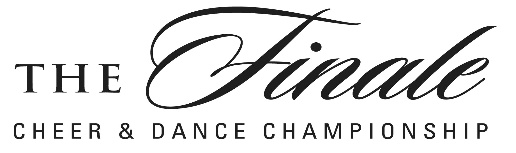 SCHEDULE FOR SUNDAY, APRIL 30, 2023-SOLOS, DANCE, PERFORMANCE REC, STOMP & SHAKE, SCHOOL, STUDIO DANCE, & MAJORETTE DANCE-SESSION V, VI & VIITHIS SCHEDULE IS SUBJECT TO CHANGE!  FOR YOUR SAFETY OF THOSE AROUND YOU…….PLEASE DO NOT ATTEND THIS EVENT IF YOU ARE SICK.THIS SCHEDULE WILL ONLY BE E-MAILED TO EACH ORGANIZATION.  SUNDAY -Session VII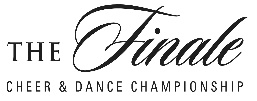 #DIVISIONCoach Meeting 7:15-COACH ROOM- SESSION VCK INWm-UPCOMPIND, DUOS & TRIOS***4 MINUTE WARM & COMPETE TIMES************1496 & Under Level 1Smoky Mountain Avalee-Sylva, NC7:157:308:001508 & Under Level 1Smoky Mountain Miah-Sylva, NC7:197:348:04151“                                 “Smoky Mountain Maelyn-Sylva, NC7:237:388:081529 & Under Level 1Shelby Elite Kaydence-Shelby, NC7:277:428:1215311 & Under Level 1Smoky Mountain Maddie-Sylva, NC7:317:468:1615416 & Under Level 1Smoky Mountain Sarah-Sylva, NC7:357:508:2015518 & Under Level 1Smoky Mountain Morgan-Sylva, NC7:397:548:24*1568 & Under Level 2Shelby Elite Mckinley-Shelby, NC7:478:028:321579 & Under Level 2Shelby Elite Braeley-Shelby, NC7:518:068:3615811 & Under Level 2Shelby Elite Teegan-Shelby, NC7:558:108:4015914 & Under Level 2Dream Xtreme Athletics Zoey-Atlanta, GA 7:598:148:4416014 & Under Level 3Shelby Elite Haley-Shelby, NC8:038:188:48161“                                  “Hot Shots Camryn-Byron, GA8:078:228:52162“                                  “  Island All-Stars Main Braelynn-Green Cove Springs, FL8:118:268:5616316 & Under Level 4Tri County Elite Krista-Summerville, SC8:158:309:00*164“                                  “Smoky Mountain Haley-Sylva, NC8:238:389:08165DUOS 8 & Under Level 1Dream Xtreme Athletics Kaitlynn & London-Atlanta, GA8:278:429:12166DUOS 11 & Under Level 1Smoky Mountain Dorsey & Blakely-Sylva, NC8:318:469:16167TRIOS 14 & Under Level 3Storm Cheerleading Sanaa, Jazlyn, Jayla-Tucker, GA8:358:509:20168“                                                 “Smoky Mountain Zayda, Shayla, Addie-Sylva, NC8:398:549:24169TRIOS 11 & Under Level 3Dream Xtreme Athletics Majesty-Atlanta, GA (3)8:438:589:28170EXHIBITION TRIO Dream Xtreme Mini Jewels Riley, Aiya, & Annah-Atlanta, GA 8:479:029:32171DUOS 16 & U Level 1Smoky Mountain Gracie& Kaden-Sylva, NC8519:069:36172STUNT GROUP Level 2Tri County Elite Ava, Krista, Alyssa, Ava & Chris-Summerville, SC8:559:109:40*DANCE SOLOS, DUOS & TRIOS***4 MINUTE WARM & COMPETE TIMES************173DUOS 14 & U Musical TheaterSweet E’s Dance Emilee & Emmy-Quitman, GA8:599:149:4417416 & U Lyrical JazzSweet E’s Dance Addison-Quitman, GA9:039:189:4817518 & U JazzSweet E’s Dance Alia-Quitman, GA9:079:229:5217616 & U Open ContemporaryGolden Dolls Allstars Mimi-Tampa, FL9:119:269:561776 & Under JazzSweet E’s Dance Bellamie-Quitman, GA9:159:3010:001786 & Under All MaleSweet E’s Dance Boone-Quitman, GA9:199:3410:041798 & Under JazzSweet E’s Dance Jewel-Quitman, GA9:239:3810:08*1808 & U Open ContemporaryZilo Dance Studio DeAyla-Panama City, FL9:319:4610:161819 & Under JazzSweet E’s Dance Violet-Quitman, GA9:359:5010:2018211 & U Lyrical JazzGolden Dolls Allstars Mackenzie-Tampa, FL9:399:5410:24183“                                         “Suwannee Spirit Zarleigh-Live Oak, FL 9:439:5810:2818411 & U Hip HopGolden Dolls Allstars Jaliyah-Tampa, FL9:4710:0210:3218511 & U Musical TheaterSweet E’s Dance Emmy-Quitman, GA9:5110:0610:3618611 & U MajoretteViper Cheer & Dance Ava-Dothan, AL9:5510:1010:4018714 & U AcroSweet E’s Dance Mackenzie-Quitman, GA9:5910:1410:4418814 & U Open ContemporarySweet E’s Dance Lauren-Quitman, GA10:0310:1810:48*189DUOS 8 & U JazzSweet E’s Dance Emmy & Jewel-Quitman, GA10:1110:2610:5619016 & U Open ContemporarySweet E’s Dance Addison-Quitman, GA10:1510:3011:0019118 & U Open ContemporarySweet E’s Dance Alia-Quitman, GA10:1910:3411:04192DUOS 6 & U JazzSweet E’s Dance Carabella & Bellamie-Quitman, GA10:2310:3811:08193DUOS 9 & U JazzSweet E’s Dance Mackenzie & Violet-Quitman, GA10:2710:4211:12194DUOS 18 & U Open Cont.Sweet E’s Dance Alia & Addison-Quitman, GA10:3110:4611:16*195TRIOS 8 & U Hip HopPensacola Elite Minis Jaci, Jakayla & Janilah-Pensacola, FL10:3910:5411:24196TRIOS 8 & U Open Contemp.Zilo Dance Studio Justice, Joi, Tiana-Panama City, FL10:4310:5811:28197TRIOS 11 & U Open Contemp.Zilo Dance  Studio LaNaya, Bella & Kaleah-Panama  City, FL10:4711:0211:32198TRIOS 18 & U Open Contemp.Zilo Dance Studio Jordyn, Janaya & Kenariah-Panama City, FL10:5111:0611:36199TRIOS 16 & U Open Contemp.Sweet E’s Dance Addison, Alia & Emilee-Quitman, GA10:5511:1011:40AWARDS #5AWARDS 512:00#DIVISIONSESSION VICK INWm-UPCOMP200ADULT OPENDream Xtreme Athletics Black Elegance-Atlanta, GA (11)12:0012:1512:45PERFORMANCE REC***4 MINUTE WARM & COMPETE TIMES************2015 & U Level 1Smoky Mountain Sassy Pearls-Sylva, NC (4)12:0412:1912:492026 & U Level 1Carolina Athletix Tiny Sizzle-Greensboro, NC (7)12:0812:2312:53203“                             “Smoky Mountain Sparkling Gems-Sylva, NC (12)12:1212:2712:572048 & U Level 1Cheer Dawgs Xplosion Avalanche-Douglasville, GA (14)12:1612:311:01205“                             “Creeks Outlaws-St. Johns, FL (20)12:2012:351:0520611 & U Level 1Carolina Athletix Youth Flames-Greensboro, GA (10)12:2412:391:09*207“                             “Smoky Mountain Blue Diamonds-Sylva, NC (19)12:3212:471:1720814 & U Level 1Davis One Up Angels-Jacksonville, FL (14)12:3612:511:21209“                             “Oceanway Buccaneers-Jacksonville, FL (12)12:4012:551:25210“                             “Dream Xtreme Athletics Royalty-Atlanta, GA (13)12:4412:591:2921116 & U Level 1Royal Recreational Team Royal-Jacksonville, FL (9)12:481:031:3321218 & U Level 1Jus Cheer Elite-Greensboro, NC (13)12:521:071:3721311 & U Level 2Impact Dance & Cheer Ice-Griffin, GA (16)12:561:111:41*21414 & U Level 2Dream Xtreme Athletics Dynasty-Atlanta, GA (14)1:041:191:49215“                             “Avalon Wolves-Orlando, FL (26)1:081:231:5321616 & U Level 2Zilo Royal Reign-Panama City, FL (23)1:121:271:5721714 & U Level 2.1Smoky Mountain Royal Onyx-Sylva, NC (23)1:161:312:01218“                             “Creeks Outlaws-St. Johns, FL (24)1:201:352:0521916 & U Level 2.1Villages Cheer Varsity Toros-St. Augustine, FL (11)1:241:392:0922014 & U Level 3Carolina Athletix Lady Blaze-Greensboro, NC (9)1:281:432:13*CHEERABILITIES***4 MINUTE WARM & COMPETE TIMES************221CheerabilitiesSmoky Mountain Purple Amethysts-Sylva, NC (1)1:361:512:21TRADITIONAL REC***4 MINUTE WARM & COMPETE TIMES************2225 & U Level 1 Trad.C.H.E.E.R. U.P. Minis-Albany, GA (3)1:401:552:252238 & U Level 1 Trad.C.H.E.R.R. U.P. Tykes-Albany, GA (8)1:441:592:2922411 & U Level 1 Trad.C.H.E.E.R. U.P. JV-Albany, GA (6)1:482:032:33STOMP & SHAKE***4 MINUTE WARM & COMPETE TIMES************22518 & UnderJus Cheer Elite-Greensboro, NC (10)1:522:072:37*SCHOOL***4 MINUTE WARM & COMPETE TIMES************226Elementary StandardJCA Eagles Elementary-Jacksonville, FL (8)2:002:152:45227“                                       “Wolfpack Dream Cheerleading Team-Atlanta, GA (15)2:042:192:49228“                                       “Radium Spring Elementary Hornets-Albany, GA (18)2:082:232:53229Middle Sch StandardFaith Middle School Cheerleading-Ft. Benning, GA (10)2:122:272:57230“                                       “Valley Ridge Academy-Ponte Vedra, FL (22)2:162:313:01231Middle Sch BasketsMayport Middle School Sharks-Jacksonville, FL (16)2:202:353:05PERFOR. REC Cont.***4 MINUTE WARM & COMPETE TIMES************23218 & U Level 3.1Smoky Mountain Senior Sapphires-Sylva, NC (22)2:242:393:09AWARDS 6AWARDS 63:30#DIVISION SESSION VIICK INW-UPCOMPDANCE***4 MINUTE WARM & COMPETE TIMES************23314 & U Hip HopFlux Dance Company Smoke-Altamonte Springs, FL (8)3:303:454:152349 & U Hip HopViper Cheer & Dance-Dothan, AL (8)3:343:494:192358 & U Hip HopFlux Dance Company Purple Reign-Altamonte Springs, FL (10)3:383:534:2323611 & U Hip HopGU Allstars Team “X”-Jacksonville, FL (7)3:423:574:27237“                                “Flux Dance Company Full Throttle-Altamonte Springs, FL (4)3:464:014:3123814 & U Hip Hop Cont.Dream Xtreme Athletics Empire-Atlanta, GA (5)3:504:054:35*239“                                “Pensacola Elite Most Envied-Pensacola, FL (10)3:584:134:43240“                                “Viper Cheer & Dance-Dothan, AL (8)4:024:174:4724116 & U Hip HopFernandina Beach Dance-Fernandina Beach, FL (10)4:064:214:5124214 & U Lyrical SchoolSAS Dance Team-Tallahassee, FL (15)4:104:254:5524312 Grade & U PomBCHS Rhythmettes-Glen St. Mary-FL (11)4:144:294:5924418 & U Hip HopPensacola Elite Dance-Pensacola, FL (8)4:184:335:03245“                                “Flux Dance Company Vengeance-Altamonte Springs, FL (8)4:224:375:07*STUDIO DANCE***5 MINUTE WARM & COMPETE TIMES************2469 & U OpenBelieve Academy Dance-St. Petersburg, FL (5)4:254:405:102476 & U OpenDance Kraze Sparkles-Panama  City, FL (9)4:304:455:152488 & U OpenDance Kraze Ice-Panama  City, FL (8)4:354:505:202498 & U Open Contemp.Zilo Royal Countess Elite-Panama City, FL (5)4:404:555:252508 & U Musical TheaterSweet E’s Dance-Quitman, GA (5)4:455:005:302518 & U JazzGolden Dolls Allstars-Tampa, FL (8)4:505:055:35252“                                  “Zilo Royal Countess-Panama City, FL (5)4:555:105:402539 & U Open Contin.Believe Academy Dance-St. Petersburg, FL (7)5:005:155:45**********INTERMISSION************25411 & U OpenDance Kraze Gems-Panama City, FL (12)5:305:456:15*25511 & U Open Contemp.Zilo Lady Royals-Panama City, FL (9)5:355:506:2025611 & U JazzGolden Dolls Allstars-Tampa, FL (5)5:405:556:25257“                                 “KDAC Royal Diamonds-Albany, GA (6)5:456:006:3025814 & U Hip HopBelieve Academy Dance-St. Petersburg, FL (10)5:506:056:3525914 & U JazzSweet E’s Dance-Quitman, GA (10)5:556:106:4026014 & U OpenOn Pointe Elite Competition Team-Smyrna, GA (6)6:006:156:4526116 & U LyricalBelieve Academy Dance-St. Petersburg, FL (8)6:056:206:5026216 & U OpenDance Kraze Diamond Kut-Panama  City, FL (10)6:106:256:5526316 & U PomZilo Royal Pom-Panama City, FL (12)6:156:307:0026418 & U Hip HopBelieve Academy Dance-St. Petersburg, FL (5)6:206:357:05*MAJORETTE DANCE***5 MINUTE WARM & COMPETE TIMES************26514 & U CreativeLive Oak Soan’ng Divas-Albany, GA (13)6:306:457:15266“                                   “Dance Kraze Elite Creative-Panama City, FL (21)6:356:507:20267“                                   “Infinity Extreme Eternity & Eclipse-Tallahassee, FL (12)6:406:557:25*148“                                   “Impact Dance Dazzling Diamonds-Competed out of Seq.*********268“                                   “Dream Xtreme Legacy-Atlanta, GA (6)6:457:007:3026918 & U CreativeZilo Elite Royals-Panama City, FL (24)6:507:057:35270“                                   “Infamous Diamonds-Gainesville, FL (15)6:557:107:40271“                                   “Believe Academy Dance-St. Petersburg, FL (4)7:007:157:4527214 & U Field ShowDance Kraze Elite Field Show-Panama City, FL (21)7:057:207:50273“                                   “Golden Dolls Allstars-Tampa, FL (5)7:107:257:5527418 & U Field ShowPensacola Elite Dance-Pensacola, FL (13)7:157:308:00275“                                   “Zilo Elite Royals-Panama City, FL (24)7:207:358:05AWARDS 7AWARDS 78:20